3.2	Análisis estadístico univariado del grupo:    “Profesores”.En esta parte  se realizará el análisis de cada una de  las variables del grupo de entrevistados cuya función desempeñada a la fecha del Censo del Magisterio fue de profesor de los planteles educativos de la provincia de Esmeraldas. Para cada una de las variables cuantitativas se ha elaborado la estadística descriptiva determinando los parámetros poblacionales: media, mediana, moda, desviación estándar, varianza, coeficiente de sesgo, coeficiente de kurtosis, rango; además el correspondiente histograma de frecuencias para las variables cualitativas. El tamaño de la población correspondiente a  este grupo profesores es de 5206.Análisis univariado de las variables Sección I :  Identificación   Personal del grupo de profesores.Variable Provincia de Nacimiento (IP1).Esta variable indica la provincia de origen o de nacimiento del profesor, con esta variable se cuantificará el número de personas procedentes de una provincia determinada , el número total de provincias es 22, de las cuales es de interés determinar el número de personas que han nacido en la provincia de Esmeraldas y se representará en otro grupo al número de personas que han nacido en una provincia diferente a Esmeraldas.  Según la codificación de esta variable el mayor número de  personas son oriundas de la Provincia de Esmeraldas(82%). Variable  Edad (IP2).Esta variable indica la edad del profesor al momento de ser realizada la entrevista(14 diciembre del 2000). En la Tabla 3.19 se indican los parámetros poblacionales encontrados.  La media (41.0) coincide con la mediana (41),es decir la distribución es simétrica, el valor de la moda es también 45 esto quiere decir que según la codificación de esta variable el mayor número de  personas entrevistadas se encuentran entre las edades de 40 a 50 años. La desviación estándar es 9,3, y la varianza 86,1.   El rango del conjunto de  las observaciones es 83.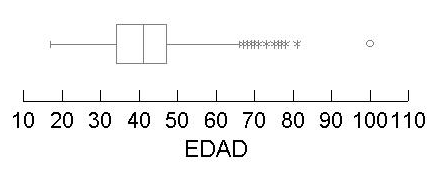 Variable Sexo (IP3).Esta variable indica el sexo del profesor.  En el cuadro 3.38 y el gráfico 3.43 la probabilidad de que una persona entrevistada  sea del sexo femenino es más alta (0.67) que la probabilidad de sexo masculino(0.33); es decir existen más profesoras laborando en establecimientos educativos de la Provincia de Esmeraldas.Variable Estado Civil (IP4). Esta variable indica el estado civil del profesor entrevistado.  La mitad de la población de profesores ha sido de estado civil : casado (50%) y el 37% solteros (Cuadro 3.39 y gráfico 3.44).Variable Nacionalidad(IP5).Esta variable indica el tipo de nacionalidad a la que pertenece el profesor.En el Cuadro 3.40 el 99.7% es de nacionalidad ecuatoriana, es decir casi toda la población.Variable Provincia Habita(IP6).Esta variable indica la provincia donde habita la  persona entrevistada.  En el cuadro 3.41 y el gráfico 3.45 la probabilidad de que una persona entrevistada  sea de Esmeraldas es 0.576 mientras que la probabilidad de que habite en otras provincias es 2.4%.3.2.2   Análisis univariado de las variables de la Sección II:  Instrucción  y Experiencia del grupo de profesores.Variable Nivel de Instrucción Formal (IE1).Esta variable indica el nivel más alto de instrucción obtenido para cada profesor.  En el cuadro 3.42 y el gráfico 3.46 la probabilidad de que una persona entrevistada  sea de instrucción superior es 0.516 mientras que la probabilidad de que haya obtenido nivel de bachillerato es 29.1 y post bachillerato es 17.1%.Variable Título docente más alto obtenido(IE2 ).Esta variable indica el título docente más alto obtenido para cada profesor.  En el cuadro 3.43 la probabilidad de que una persona entrevistada  sea Licenciado en Ciencias de la Educación 0.472, y la probabilidad de  0.168 para otros tipos de títulos docentes.En el gráfico 3.47 se encuentra el histograma de frecuencias para la variable aleatoria Título docente del grupo de profesores:Variable Título no docente (IE3).Esta variable indica el título no docente para el grupo de profesores de los planteles educativos .  En el cuadro 3.44 y el gráfico 3.48 la probabilidad de que una persona entrevistada tenga un título no docente de bachillerato es 0.457, y la probabilidad de  0.19 para títulos no docentes de pregrado y 0.299 la probabilidad de obtener cualquier otro título no docente.Variable Clase de Título (IE4).Esta variable indica el título que ha obtenido la persona entrevistada.  Las categorías dentro de las cuales se ubican las diferentes clases de títulos son  ninguno(1), docente(2), no docente(3), ambos(4).  El 77% de las personas entrevistados declararon tener título docente (gráfico 3.49).Variable Tipo de Nombramiento (IE5).Esta variable indica el tipo de nombramiento para la persona entrevistada.  Las categorías dentro de las cuales se ubican las diferentes clases de títulos son a docente(1); administrativo(2); de servicio (3); otros(4) . El 87.3% de las personas entrevistados declararon que laboran mediante nombramiento docente (gráfico 3.50).Variable Años de Experiencia (IE6).Esta variable determina el número de años de experiencia para la persona entrevistada dentro de las labores educativas. Las categorías dentro de las cuales se ubican son de 0 a 15 años; de 15 a 35 años ; y de 35 años y más . En el Cuadro 3.47 y gráfico 3.51 el 62.1% de las personas entrevistados declararon que han laborado de 0 a15 años en las actividades educativas; el 36.5% de 15 años y más de experiencia.Variable Escala Nominal (IE7).	Esta variable representa categorías numéricas para una clasificación del personal que labora por nombramiento docente, del grupo de profesores fiscales de los planteles educativos de la Provincia de Esmeraldas se obtuvo como resultado la media 7.6282, la mediana 8 y la moda 10, la desviación estándar 2.29 y varianza 5.282. El valor máximo de las categorías es 16 y el mínimo 1. Variable Escala Económica (IE8).Esta variable representa categorías numéricas para una clasificación del personal que labora de acuerdo a su nombramiento docente, del grupo de profesores fiscales de los planteles educativos de la Provincia de Esmeraldas se obtuvo la media de estos valores: la media es 7.583, mediana 8 y la moda 10, desviación estándar 2.29 y la varianza 5.28; el valor máximo es 16 y el mínimo es 1.3.2.3     Análisis univariado de las variables de la Sección III:     Información Laboral del grupo de profesores.   Variable Tipo de Institución labora actualmente (IL1).En esta variable se identifica el tipo de institución en la que labora el entrevistado, de donde al tratarse de profesores de planteles educativos esta ocupará la gran mayoría (99.5%) como se indica en el Cuadro 3.48 se visualizará el tipo de institución donde labora en  su mayoría es en planteles educativos.Variable Nivel de Institución labora actualmente (IL2).Esta variable indica el nivel del plantel educativo en el que labora el grupo de profesores, donde tenemos (Cuadro 3.49) que la mitad de la población (49.9%) labora como profesor en planteles de nivel primario) y el 43.8 % en planteles de nivel medio.Variable Sostenimiento de la Institución labora actualmente (IL3).La variable Sostenimiento de la institución donde labora el grupo de profesores puede ser de cuatro tipos: Fiscal(1), Fisco misional (2), Municipal(3), Particular(4).  De esta manera según el cuadro 3.50 y gráfico 3.55 el 64.2% de planteles son fiscales.Variable Zona de la Institución labora actualmente (IL4).La variable zona de la institución donde labora el grupo de profesores fiscales, según el cuadro 3.51 y gráfico 3.56 el 62.3% de los profesores declararon que laboran en planteles ubicados en la zona urbana.Variable Cumplimiento del nombramiento (IL5).La variable cumplimiento del nombramiento  verifica si los datos  que constan en el Nombramiento  concuerdan con  los datos del trabajo actual.  En el cuadro 3.52 y el gráfico 3.57 la proporción de profesores que cumplen con el nombramiento es 0.959.Variable Afiliado a la Cesantía del Magisterio (IL6).Esta variable permite identificar el número de personas que laboran para el  MEC y que sean afiliados al Fondo de Cesantía del Magisterio Fiscal. En el Cuadro 3.53 se observa que el 65.4% de los directores no es afiliado a la cesantía del magisterio mientras que el 34.6% lo es. En el gráfico 3.58 se indica el histograma de frecuencias.Variable Relación Laboral (IL7)El tipo de relación laboral la cual laboran la mayor parte de los profesores es por nombramiento (81.5%), por contrato 3.8%, profesores bonificados 1.8%, y mediante otros tipos de relación laboral 12.9%.Variable Lugar Donde habita (Sólo rural): IL8.Esta variable indica el lugar donde habita el docente que trabaja en un establecimiento educativo de la zona rural, de esta manera de acuerdo al cuadro 3.55 el 56.4% de los profesores habitan en una comunidad dentro de la zona rural y el 39.4% en otras partes.En el gráfico 3.60 se observa que la proporción de profesores que labora en una institución en el área rural y viven dentro de esa escuela es 0.04 ; de los que  viven en una comunidad es 0.56; mientras que de los que viven en otros lugares es 0.39.